Госавтоинспекция Сергиевского района в целях профилактики дорожно-транспортных происшествий, связанных с выездом на полосу, предназначенную для встречного движения, проводят рейдовые профилактические мероприятия. С водителями сотрудники ДПС проводят беседы и вручают памятные призы. 📌Госавтоинспекция обращается ко всем водителям с просьбой строго соблюдать правила дорожной безопасности и помнить, что практически любой выезд на полосу встречного движения является маневром, представляющим опасность для жизни и здоровья, как водителя, так и других участников дорожного движения.Помните, что залог вашей безопасности в пути – это неукоснительное соблюдение Правил дорожного движения.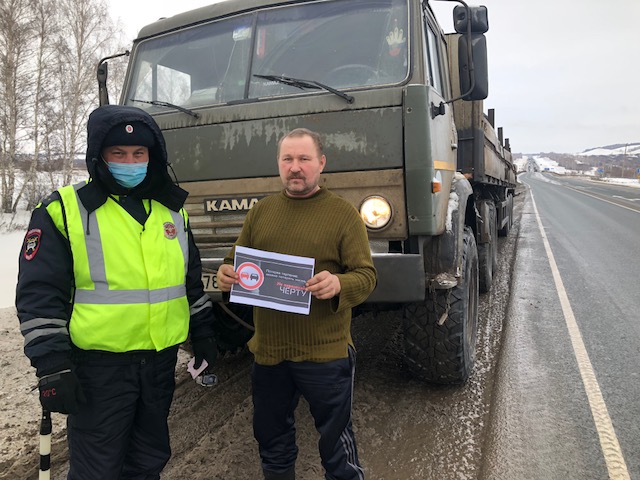 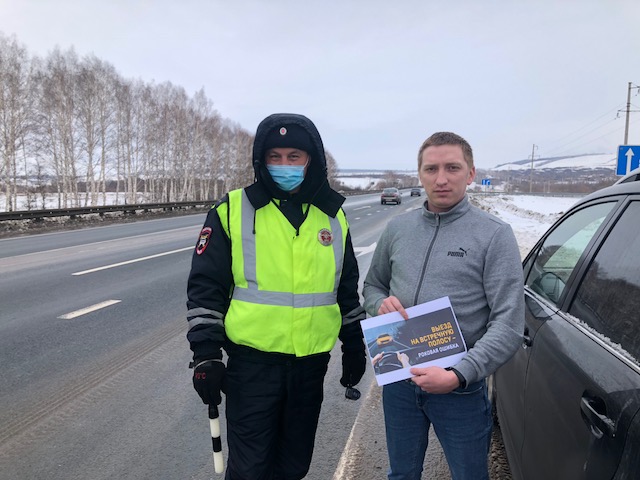 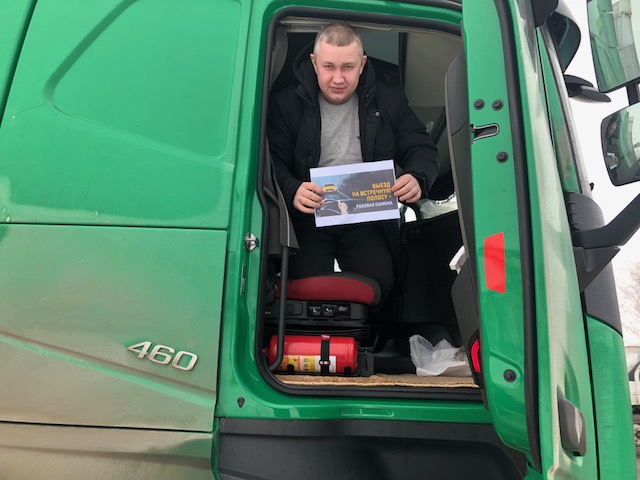 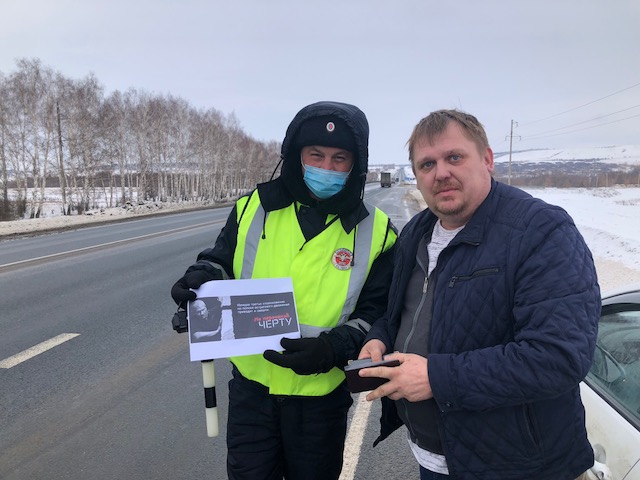 